EVALUASI PEMBELAJARANKomponen penilaian :Kehadiran = ………..%Tugas = ……………. %UTS = ……………….. %UAS = ………………...%Jakarta, 2017Mengetahui, 										Ketua Program Studi,								Dosen Pengampu,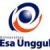 RENCANA PEMBELAJARAN SEMESTER GANJIL 2017/2018RENCANA PEMBELAJARAN SEMESTER GANJIL 2017/2018RENCANA PEMBELAJARAN SEMESTER GANJIL 2017/2018RENCANA PEMBELAJARAN SEMESTER GANJIL 2017/2018RENCANA PEMBELAJARAN SEMESTER GANJIL 2017/2018RENCANA PEMBELAJARAN SEMESTER GANJIL 2017/2018PELAKSANA AKADEMIK MATAKULIAH UMUM (PAMU)PELAKSANA AKADEMIK MATAKULIAH UMUM (PAMU)PELAKSANA AKADEMIK MATAKULIAH UMUM (PAMU)PELAKSANA AKADEMIK MATAKULIAH UMUM (PAMU)PELAKSANA AKADEMIK MATAKULIAH UMUM (PAMU)PELAKSANA AKADEMIK MATAKULIAH UMUM (PAMU)UNIVERSITAS ESA UNGGULUNIVERSITAS ESA UNGGULUNIVERSITAS ESA UNGGULUNIVERSITAS ESA UNGGULUNIVERSITAS ESA UNGGULUNIVERSITAS ESA UNGGULMata Kuliah:Medical EnglishKode MK:Mata Kuliah Prasyarat:Bobot MK:2 sksDosen Pengampu:Alfian, S.Pd., M.Pd.Kode Dosen:Alokasi Waktu:Capaian Pembelajaran:Setelah selesai mengikuti perkuliahan mahasiswa diharapkan mampu memahami bahasa inggris khususnya dalam bidang rekam medik yang nantinya mampu menggunakannya dalam kesempatan berkomunikasi lisan dan tertulis secara aktif maupun pasifSetelah selesai mengikuti perkuliahan mahasiswa diharapkan mampu memahami bahasa inggris khususnya dalam bidang rekam medik yang nantinya mampu menggunakannya dalam kesempatan berkomunikasi lisan dan tertulis secara aktif maupun pasifSetelah selesai mengikuti perkuliahan mahasiswa diharapkan mampu memahami bahasa inggris khususnya dalam bidang rekam medik yang nantinya mampu menggunakannya dalam kesempatan berkomunikasi lisan dan tertulis secara aktif maupun pasifSetelah selesai mengikuti perkuliahan mahasiswa diharapkan mampu memahami bahasa inggris khususnya dalam bidang rekam medik yang nantinya mampu menggunakannya dalam kesempatan berkomunikasi lisan dan tertulis secara aktif maupun pasifNoPertemuan KeKemampuan AkhirMateri PembelajaranBentuk PembelajaranSumber belajarIndikator Penilaian11Mahasiswa mampu memahami  penjelasan silabus dan memperkenalkan diri  dan orang lain dalam Bahasa Inggris Kontrak Kuliah: Penjelasan Silabus dan Sistem PembelajaranSerta IntroductionDiskusi Tanya jawab1. Vocabulary and Grammar in Use 2.  Kompilasi22Mahasiswa mampu memahami prinsip dasar RMIKExisting Knowledge of the studentsPresentation DiscussionTanya jawab1. Vocabulary and Grammar in Use 2.  Kompilasi33Mahasiswa mampu memahami:Istilah-istilah dalam diagnostikThe Most common Medical Terminologies Ceramah Diskusi Tanya jawab1. Vocabulary and Grammar in Use 2.  Kompilasi44Mahasiswa mampu memahami:Istilah-istilah dalam diagnostikThe most common Medical Terminologies Text: Ch.2Ceramah Diskusi Tanya jawab1. Vocabulary and Grammar in Use 2.  Kompilasi55Mahasiswa mampu memahami:Bahan bacaan dan mendiskusikan isi bacaanReading Text about Health Information System Text: Ch.2Theory: subject & predicate,present tenses & modalsPractice:drawing a RM room layoutMembacaDiskusi Tanya jawab1. Vocabulary and Grammar in Use 2.  Kompilasi66Mahasiswa mampu memahami:Bahan bacaan dan mendiskusikan isi bacaan Reading Text about Hospital medical recordTheory:text: Ch.3present tensesBE complementModalsPractice:creating a RM form (A3 paper & marker)MembacaDiskusi Tanya jawab1. Vocabulary and Grammar in Use 2.  Kompilasi77Mahasiswa mampu memahami:Bahan bacaan dan mendiskusikan isi bacaanReading text about Health Information ManagementMembacaDiskusi Tanya jawab1. Vocabulary and Grammar in Use 2.  KompilasiUTS88Mahasiswa mampu memahami:Cara melakukan presentasi dan diskusi kelompok yang baik How to give a presentationCeramah Diskusi Tanya jawab1. Vocabulary and Grammar in Use 2.  Kompilasi99Mahasiswa mampu melakukan presentasi dan membahas suatu kasus yang berhubungan dengan health information systemKasus/artikel yang telah disiapkan oleh mahasiswaPresentasi (7 mahasiswa)Diskusi Tanya jawabTopic: Health Record Analysis1. Vocabulary and Grammar in Use 2.  Kompilasi1010Mahasiswa mampu melakukan presentasi dan membahas suatu kasus yang berhubungan dengan health information systemKasus/artikel yang telah disiapkan oleh mahasiswaPresentasi Diskusi Tanya jawabTopic: Numbering & Filing System1. Vocabulary and Grammar in Use 2.  Kompilasi1111Mahasiswa mampu melakukan presentasi dan membahas suatu kasus yang berhubungan dengan health information systemKasus/artikel yang telah disiapkan oleh mahasiswaPresentasi Diskusi Tanya jawabTopic: Secondary Health Data1. Vocabulary and Grammar in Use 2.  Kompilasi1213Mahasiswa mampu melakukan presentasi dan membahas suatu kasus yang berhubungan dengan health information systemKasus/artikel yang telah disiapkan oleh mahasiswaPresentasi Diskusi Tanya jawabTopic: Health Care Database & Statistics1. Vocabulary and Grammar in Use 2.  Kompilasi1314Mahasiswa mampu melakukan presentasi dan membahas suatu kasus yang berhubungan dengan health information systemKasus/artikel yang telah disiapkan oleh mahasiswaPresentasi Diskusi Tanya jawabTopic: Preservation of Health Records1. Vocabulary and Grammar in Use 2.  Kompilasi1414Review All materialsPresentasi Diskusi Tanya jawab1. Vocabulary and Grammar in Use 2.  KompilasiSESIPROSE-DURBEN-TUKSEKOR > 77 ( A / A-)SEKOR  > 65(B- / B / B+ )SEKOR > 60(C / C+ )SEKOR > 45( D )SEKOR < 45( E )BOBOT1234SESIPROSE-DURBEN-TUKSEKOR > 77 ( A / A-)SEKOR  > 65(B- / B / B+ )SEKOR > 60(C / C+ )SEKOR > 45( D )SEKOR < 45( E )BOBOT567SESIPROSE-DURBEN-TUKSEKOR > 77 ( A / A-)SEKOR  > 65(B- / B / B+ )SEKOR > 60(C / C+ )SEKOR > 45( D )SEKOR < 45( E )BOBOT891011SESIPROSE-DURBEN-TUKSEKOR > 77 ( A / A-)SEKOR  > 65(B- / B / B+ )SEKOR > 60(C / C+ )SEKOR > 45( D )SEKOR < 45( E )BOBOT121314